Одномандатный избирательный округ №1(лист 2 всего 4)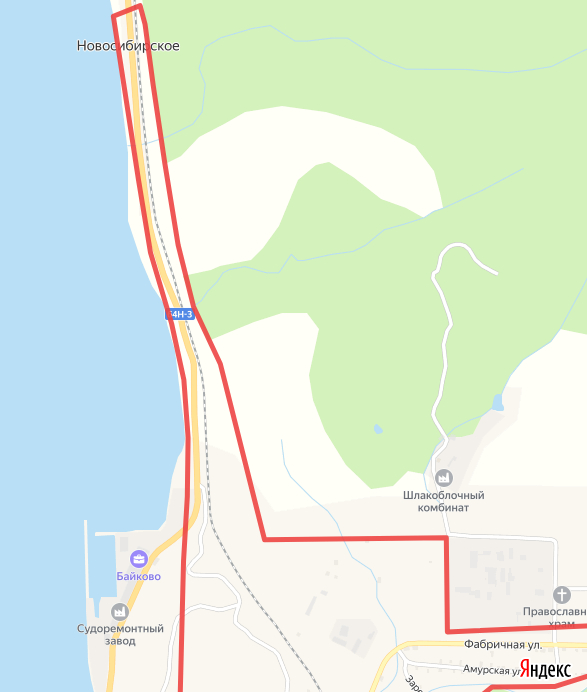 